Linguagem ALGÉBRICA Sistemas de EQUAÇÕESAo final da atividade, se autoavalie e coloque sua nota de DPOHoje nossa primeira aula, das 10h20 às 11h10, será por videoconferência. Durante esse período faremos nossas atividades em grupo. Na sequência, vocês continuarão trabalhando em Matemática, porém de forma individual. Somente a parte individual deverá ser postada no Moodle.Link para a videoconferência: meet.google.com/xeo-twvw-oxsGRUPO1. Bia comprou 4 pãezinhos e 5 broas e pagou R$ 3,00. Ana comprou 2 pãezinhos e 3 broas e pagou R$ 1,70. Quanto custa cada pãozinho e cada broa?INDIVIDUAL1. Resolva os sistemas pelo método de sua escolha.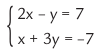 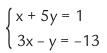 